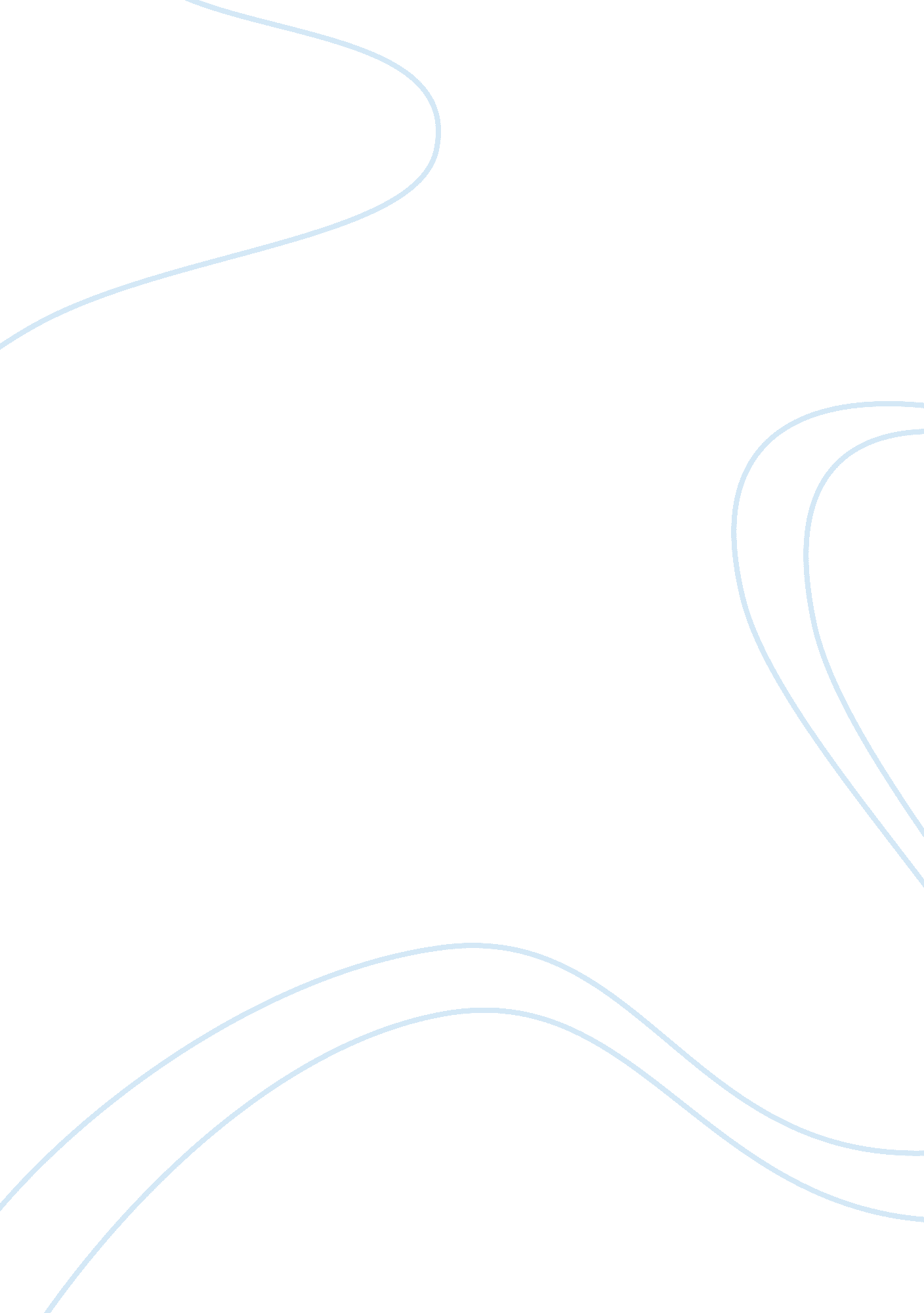 Sunshine she thought she was. before the age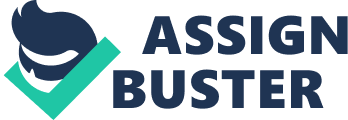 Sunshine Griffth was a normal girl, or so she thought she was. Before the age of 16, her life was pretty normal. She lived with her adoptive mother, Kat, in sunny Texas and had her best friend Ashley too, until they move to Ridgemont, Washington. When Sunshine blew out her candles on her sixteenth birthday, she never knew she would reveal a whole new side to her life that she never knew about. Sunshine, with the help of her intelligent boyfriend, Nolan, finds out that she is a luiseach and that she can help spirits move on to the spiritual plane. All of the sudden, it’s like a big sack of secrets has just been dropped on her and Sunshine doesn’t really know who she is anymore. She doesn’t know how powerful she is. Everyone that loves Sunshine are there for her and help her figure out what is happening. They discover many crucial things that could make or break the world. When Sunshine survives an abyss full of demons that was part of a big, twisted plan to kill all the luiseach, it’s time for Sunshine to tap into her inner self and save the world. Sunshine is no longer safe in the world, not that she ever was as a luiseach. All throughout the novel, an anonymous being tries to attack Sunshine and it doesn’t work out. She meets another luiseach boy whole she thinks can help her fight the demon army, but in the end, she finds the shocking truth about everything. Little does Sunshine know that the fate of all civilization depends on her. Who is this masked controler and why does he want her gone so badly? It’s all up to Sunshine now to put herself and her powers at risk for the sake of the world and everyone in it. So, will Sunshine succeed in her task or will she be lost with the other souls forever? With her loved ones to her side, Sunshine has all the power to end this all. It’s up to her now. How will she react with all this pressure and will she have the strength to defy all odds? Find out in the third and final book of the thrilling series, The Sacrifice of Sunshine Girl and read all of the books in the series, you’ll be sure to love it. 